IX Regionalny KonkursTwórczości Plastycznej na Ozdobę WielkanocnąRegulamin Organizator: Gminne Centrum Kultury i Informacji w KochanowicachCele  konkursu:rozwijanie fantazji i wyobraźni plastycznej                            z wykorzystaniem dowolnych technik plastycznych;zwiększenie zainteresowania zwyczajami
 i obrzędami wielkanocnymi;zachęcenie do osobistego przeżywania Świąt Wielkanocnych;prezentacja i popularyzacja plastycznej twórczości dzieci, młodzieży oraz dorosłych.Uczestnicy konkursu:I kategoria – dzieci w wieku od 4 do 6 latII kategoria – uczniowie klas I – III szkoły podstawowejIII kategoria – uczniowie klas IV – VI szkoły podstawowejIV kategoria – uczniowie gimnazjumV kategoria – uczniowie szkół ponadgimnazjalnychVI kategoria - osoby dorosłeWarunki konkursu:format dowolny;technika dowolna;każdy uczestnik może przysłać jedną pracę zawierającą dane wykonawcy pracy:Imię i nazwisko autora pracy, wiek, adres zamieszkania autora, dokładny adres szkoły lub placówki reprezentowanej, kategoria wiekowa, nr tel. kontaktowego, adres e-mail, nazwisko opiekuna;     praca wykonana przez więcej niż jedną osobę        otrzymuje tylko jedną nagrodę.Kryteria oceny prac:pomysłowośćsamodzielnośćestetyka pracyTermin składania prac       Prace wykonane zgodnie z regulaminem należy        dostarczyć  do dnia  17 marca na adres:Gminne Centrum Kultury i Informacji w Kochanowicachul. Lubliniecka 5, 42-713 KochanowiceOcena prac:Jury dokona oceny prac w dniu 20 marca br. Wyniki konkursu zostaną zamieszczone na stronie internetowej GCKiI do dnia 21 marca br. Uroczyste ogłoszenie wyników i wręczenie nagród laureatom konkursu odbędzie się w dniu 31 marca  br. o godz. 16.00 w sali widowiskowej GCKiI podczas uroczystego otwarcia wystawy pokonkursowej.  Uwagi      Organizatorzy konkursu zastrzegają sobie prawo       publikowania prac konkursowych bez wypłacania        honorariów autorskich. Przysłane prace przechodzą na       własność organizatorów. Informacje o konkursie        dostępne są także w Gminnym Centrum Kultury       i Informacji w Kochanowicach, tel. 034 3533-215 oraz na stronie internetowej: gckiikochanowice.naszgok.pl. Nagrody należy odebrać najpóźniej do 30 dni od oficjalnego wręczenia nagród.Serdecznie zapraszamy do udziału w konkursie.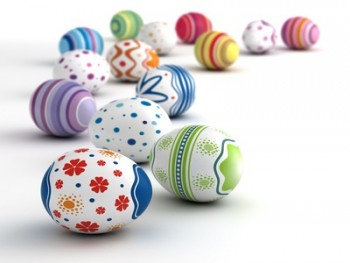 